uxilium Plus, n.o.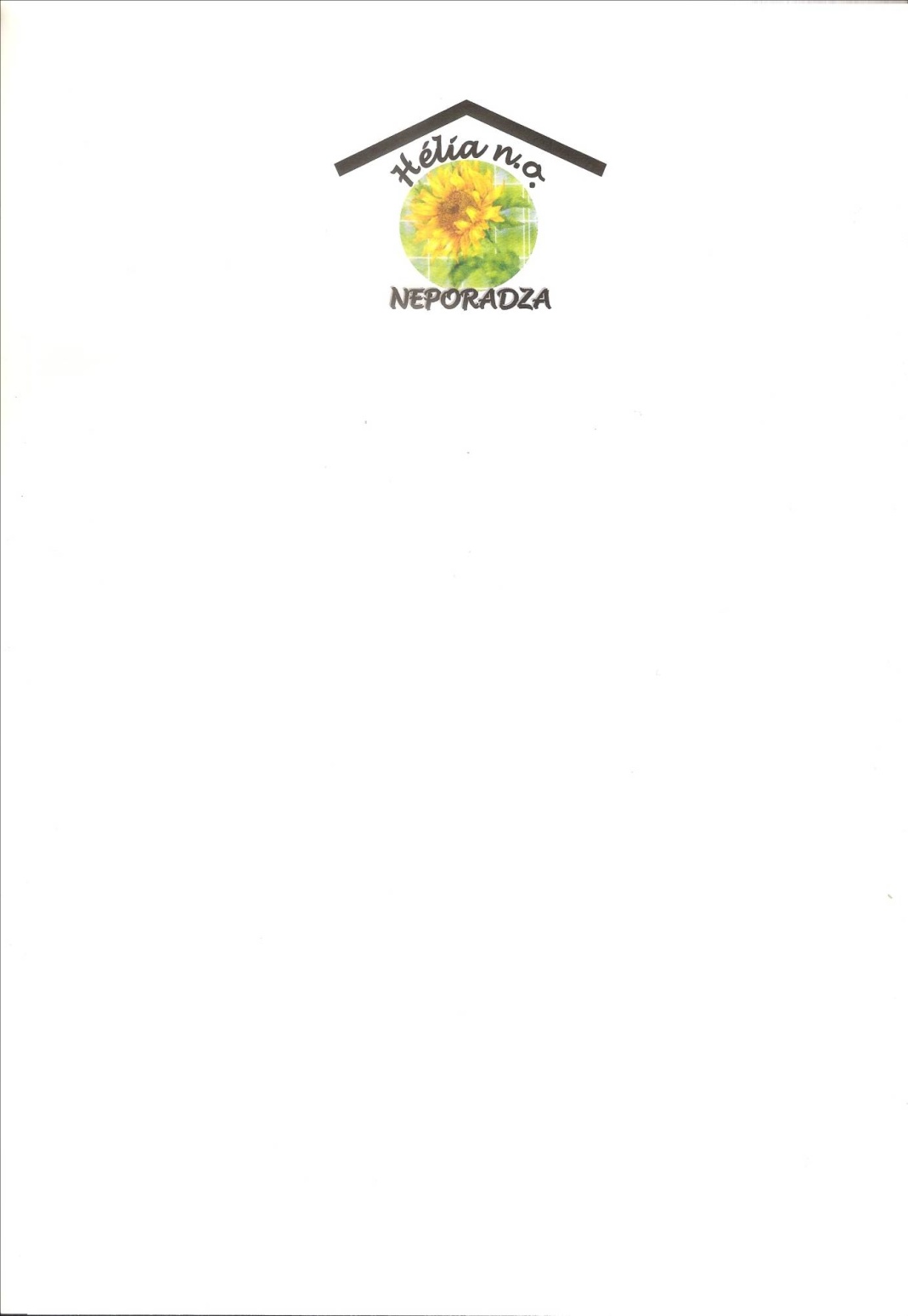 Domov sociálnych služie                                                                  										CENNÍK             úhrad za poskytovanie sociálnych služieb                        aktualizovaný pre rok 2019Denná úhrada za obslužné činnostiA.1. stravovanie (racionálna strava)			4,29 €        stravovanie (diabetická strava)			4,65 €A.2. ubytovanie - 1. posteľová izba			3,69 €ubytovanie - 2. posteľová izba			2,49 €ubytovanie - 3. posteľová izba			1,89 €A.3. upratovanie, pranie, žehlenie			0,82 €Denná úhrada za odborné činnostiB.1. stupeň odkázanosti V.					1,00 €B.2. stupeň odkázanosti VI. 				1,10 €Neporadza, dňa  2.1.2019										          PaedDr. Eva Reiszová								         riaditeľka